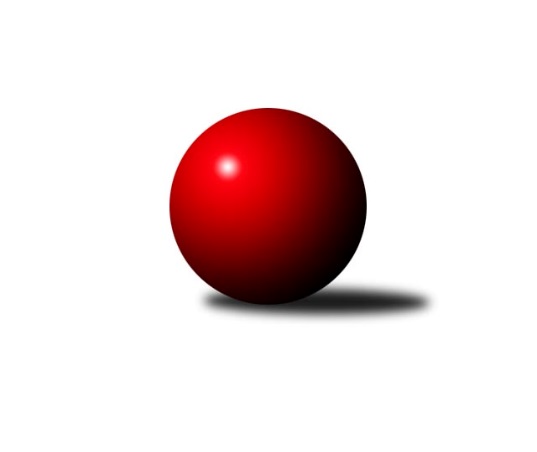 Č.13Ročník 2018/2019	8.6.2024 Okresní přebor - skupina B 2018/2019Statistika 13. kolaTabulka družstev:		družstvo	záp	výh	rem	proh	skore	sety	průměr	body	plné	dorážka	chyby	1.	TJ Sokol Duchcov B	12	10	0	2	57.0 : 15.0 	(63.5 : 32.5)	1618	20	1126	492	33.6	2.	KK Hvězda Trnovany C	12	8	0	4	44.0 : 28.0 	(50.5 : 45.5)	1533	16	1105	428	40.8	3.	TJ Union Děčín	12	7	1	4	44.0 : 28.0 	(55.5 : 40.5)	1495	15	1069	426	43.9	4.	KO Česká Kamenice B	12	7	0	5	44.0 : 28.0 	(60.0 : 36.0)	1526	14	1098	428	40.6	5.	ASK Lovosice B	12	7	0	5	43.0 : 29.0 	(56.0 : 40.0)	1541	14	1088	454	38.5	6.	Sokol Roudnice nad Labem	12	7	0	5	41.0 : 31.0 	(60.5 : 35.5)	1557	14	1096	461	31.9	7.	Sokol Ústí nad Labem C	12	7	0	5	41.0 : 31.0 	(50.5 : 45.5)	1546	14	1106	440	41.3	8.	TJ Teplice Letná C	12	7	0	5	38.0 : 34.0 	(51.0 : 45.0)	1579	14	1118	462	40.1	9.	Sokol Ústí nad Labem B	12	7	0	5	35.0 : 37.0 	(43.0 : 53.0)	1480	14	1075	405	47.8	10.	TJ Lokomotiva Ústí n. L. C	12	4	1	7	29.0 : 43.0 	(42.0 : 54.0)	1516	9	1090	425	47.5	11.	TJ Kovostroj Děčín C	12	3	0	9	21.0 : 51.0 	(31.0 : 65.0)	1439	6	1043	396	52.1	12.	SKK Bohušovice C	12	2	0	10	20.0 : 52.0 	(35.0 : 61.0)	1399	4	1024	375	56.3	13.	TJ Teplice Letná D	12	1	0	11	11.0 : 61.0 	(25.5 : 70.5)	1380	2	1017	363	63.1Tabulka doma:		družstvo	záp	výh	rem	proh	skore	sety	průměr	body	maximum	minimum	1.	Sokol Ústí nad Labem B	7	7	0	0	33.0 : 9.0 	(36.0 : 20.0)	1510	14	1571	1455	2.	TJ Union Děčín	6	6	0	0	30.0 : 6.0 	(36.0 : 12.0)	1449	12	1523	1380	3.	KK Hvězda Trnovany C	6	6	0	0	30.0 : 6.0 	(33.0 : 15.0)	1609	12	1645	1570	4.	ASK Lovosice B	7	6	0	1	33.0 : 9.0 	(39.0 : 17.0)	1561	12	1632	1506	5.	TJ Sokol Duchcov B	6	5	0	1	30.0 : 6.0 	(36.0 : 12.0)	1697	10	1738	1653	6.	KO Česká Kamenice B	6	5	0	1	28.0 : 8.0 	(35.0 : 13.0)	1582	10	1646	1512	7.	Sokol Ústí nad Labem C	6	5	0	1	27.0 : 9.0 	(30.5 : 17.5)	1551	10	1578	1500	8.	Sokol Roudnice nad Labem	7	5	0	2	31.0 : 11.0 	(43.0 : 13.0)	1618	10	1682	1555	9.	TJ Teplice Letná C	6	4	0	2	23.0 : 13.0 	(27.0 : 21.0)	1567	8	1665	1511	10.	TJ Kovostroj Děčín C	6	3	0	3	15.0 : 21.0 	(19.5 : 28.5)	1469	6	1569	1355	11.	TJ Lokomotiva Ústí n. L. C	5	2	1	2	16.0 : 14.0 	(25.0 : 15.0)	1668	5	1704	1638	12.	SKK Bohušovice C	5	1	0	4	10.0 : 20.0 	(17.5 : 22.5)	1474	2	1565	1433	13.	TJ Teplice Letná D	5	1	0	4	7.0 : 23.0 	(15.0 : 25.0)	1423	2	1473	1389Tabulka venku:		družstvo	záp	výh	rem	proh	skore	sety	průměr	body	maximum	minimum	1.	TJ Sokol Duchcov B	6	5	0	1	27.0 : 9.0 	(27.5 : 20.5)	1604	10	1730	1380	2.	TJ Teplice Letná C	6	3	0	3	15.0 : 21.0 	(24.0 : 24.0)	1581	6	1686	1404	3.	Sokol Roudnice nad Labem	5	2	0	3	10.0 : 20.0 	(17.5 : 22.5)	1545	4	1608	1460	4.	KO Česká Kamenice B	6	2	0	4	16.0 : 20.0 	(25.0 : 23.0)	1517	4	1624	1350	5.	Sokol Ústí nad Labem C	6	2	0	4	14.0 : 22.0 	(20.0 : 28.0)	1542	4	1644	1463	6.	KK Hvězda Trnovany C	6	2	0	4	14.0 : 22.0 	(17.5 : 30.5)	1521	4	1662	1339	7.	TJ Lokomotiva Ústí n. L. C	7	2	0	5	13.0 : 29.0 	(17.0 : 39.0)	1485	4	1543	1331	8.	TJ Union Děčín	6	1	1	4	14.0 : 22.0 	(19.5 : 28.5)	1507	3	1607	1275	9.	ASK Lovosice B	5	1	0	4	10.0 : 20.0 	(17.0 : 23.0)	1538	2	1631	1397	10.	SKK Bohušovice C	7	1	0	6	10.0 : 32.0 	(17.5 : 38.5)	1408	2	1540	1325	11.	Sokol Ústí nad Labem B	5	0	0	5	2.0 : 28.0 	(7.0 : 33.0)	1474	0	1512	1419	12.	TJ Kovostroj Děčín C	6	0	0	6	6.0 : 30.0 	(11.5 : 36.5)	1432	0	1563	1310	13.	TJ Teplice Letná D	7	0	0	7	4.0 : 38.0 	(10.5 : 45.5)	1374	0	1463	1216Tabulka podzimní části:		družstvo	záp	výh	rem	proh	skore	sety	průměr	body	doma	venku	1.	TJ Sokol Duchcov B	12	10	0	2	57.0 : 15.0 	(63.5 : 32.5)	1618	20 	5 	0 	1 	5 	0 	1	2.	KK Hvězda Trnovany C	12	8	0	4	44.0 : 28.0 	(50.5 : 45.5)	1533	16 	6 	0 	0 	2 	0 	4	3.	TJ Union Děčín	12	7	1	4	44.0 : 28.0 	(55.5 : 40.5)	1495	15 	6 	0 	0 	1 	1 	4	4.	KO Česká Kamenice B	12	7	0	5	44.0 : 28.0 	(60.0 : 36.0)	1526	14 	5 	0 	1 	2 	0 	4	5.	ASK Lovosice B	12	7	0	5	43.0 : 29.0 	(56.0 : 40.0)	1541	14 	6 	0 	1 	1 	0 	4	6.	Sokol Roudnice nad Labem	12	7	0	5	41.0 : 31.0 	(60.5 : 35.5)	1557	14 	5 	0 	2 	2 	0 	3	7.	Sokol Ústí nad Labem C	12	7	0	5	41.0 : 31.0 	(50.5 : 45.5)	1546	14 	5 	0 	1 	2 	0 	4	8.	TJ Teplice Letná C	12	7	0	5	38.0 : 34.0 	(51.0 : 45.0)	1579	14 	4 	0 	2 	3 	0 	3	9.	Sokol Ústí nad Labem B	12	7	0	5	35.0 : 37.0 	(43.0 : 53.0)	1480	14 	7 	0 	0 	0 	0 	5	10.	TJ Lokomotiva Ústí n. L. C	12	4	1	7	29.0 : 43.0 	(42.0 : 54.0)	1516	9 	2 	1 	2 	2 	0 	5	11.	TJ Kovostroj Děčín C	12	3	0	9	21.0 : 51.0 	(31.0 : 65.0)	1439	6 	3 	0 	3 	0 	0 	6	12.	SKK Bohušovice C	12	2	0	10	20.0 : 52.0 	(35.0 : 61.0)	1399	4 	1 	0 	4 	1 	0 	6	13.	TJ Teplice Letná D	12	1	0	11	11.0 : 61.0 	(25.5 : 70.5)	1380	2 	1 	0 	4 	0 	0 	7Tabulka jarní části:		družstvo	záp	výh	rem	proh	skore	sety	průměr	body	doma	venku	1.	Sokol Ústí nad Labem B	0	0	0	0	0.0 : 0.0 	(0.0 : 0.0)	0	0 	0 	0 	0 	0 	0 	0 	2.	ASK Lovosice B	0	0	0	0	0.0 : 0.0 	(0.0 : 0.0)	0	0 	0 	0 	0 	0 	0 	0 	3.	Sokol Ústí nad Labem C	0	0	0	0	0.0 : 0.0 	(0.0 : 0.0)	0	0 	0 	0 	0 	0 	0 	0 	4.	Sokol Roudnice nad Labem	0	0	0	0	0.0 : 0.0 	(0.0 : 0.0)	0	0 	0 	0 	0 	0 	0 	0 	5.	TJ Lokomotiva Ústí n. L. C	0	0	0	0	0.0 : 0.0 	(0.0 : 0.0)	0	0 	0 	0 	0 	0 	0 	0 	6.	SKK Bohušovice C	0	0	0	0	0.0 : 0.0 	(0.0 : 0.0)	0	0 	0 	0 	0 	0 	0 	0 	7.	TJ Union Děčín	0	0	0	0	0.0 : 0.0 	(0.0 : 0.0)	0	0 	0 	0 	0 	0 	0 	0 	8.	TJ Teplice Letná C	0	0	0	0	0.0 : 0.0 	(0.0 : 0.0)	0	0 	0 	0 	0 	0 	0 	0 	9.	KK Hvězda Trnovany C	0	0	0	0	0.0 : 0.0 	(0.0 : 0.0)	0	0 	0 	0 	0 	0 	0 	0 	10.	TJ Teplice Letná D	0	0	0	0	0.0 : 0.0 	(0.0 : 0.0)	0	0 	0 	0 	0 	0 	0 	0 	11.	KO Česká Kamenice B	0	0	0	0	0.0 : 0.0 	(0.0 : 0.0)	0	0 	0 	0 	0 	0 	0 	0 	12.	TJ Kovostroj Děčín C	0	0	0	0	0.0 : 0.0 	(0.0 : 0.0)	0	0 	0 	0 	0 	0 	0 	0 	13.	TJ Sokol Duchcov B	0	0	0	0	0.0 : 0.0 	(0.0 : 0.0)	0	0 	0 	0 	0 	0 	0 	0 Zisk bodů pro družstvo:		jméno hráče	družstvo	body	zápasy	v %	dílčí body	sety	v %	1.	Michal Bruthans 	Sokol Roudnice nad Labem 	11	/	12	(92%)	21	/	24	(88%)	2.	Jiří Müller 	TJ Sokol Duchcov B 	10	/	12	(83%)	18	/	24	(75%)	3.	Josef Otta ml.	TJ Sokol Duchcov B 	10	/	12	(83%)	15.5	/	24	(65%)	4.	Miroslava Žáková 	TJ Sokol Duchcov B 	9	/	11	(82%)	17.5	/	22	(80%)	5.	Petr Zalabák st.	ASK Lovosice B 	9	/	11	(82%)	16.5	/	22	(75%)	6.	Milan Nový 	KK Hvězda Trnovany C 	9	/	11	(82%)	13	/	22	(59%)	7.	Milan Pecha st.	TJ Union Děčín 	9	/	11	(82%)	13	/	22	(59%)	8.	Pavel Nováček 	Sokol Ústí nad Labem C 	8	/	12	(67%)	16.5	/	24	(69%)	9.	Zdenek Ramajzl 	TJ Lokomotiva Ústí n. L. C 	8	/	12	(67%)	13	/	24	(54%)	10.	Zdeněk Šimáček 	ASK Lovosice B 	7	/	7	(100%)	12.5	/	14	(89%)	11.	Věra Šimečková 	KO Česká Kamenice B 	7	/	9	(78%)	15	/	18	(83%)	12.	Martin Soukup 	TJ Teplice Letná C 	7	/	9	(78%)	15	/	18	(83%)	13.	Milan Wundrawitz 	Sokol Ústí nad Labem B 	7	/	11	(64%)	14.5	/	22	(66%)	14.	Jitka Šálková 	KK Hvězda Trnovany C 	7	/	11	(64%)	11	/	22	(50%)	15.	Jiří Woš 	Sokol Roudnice nad Labem 	7	/	12	(58%)	17.5	/	24	(73%)	16.	Lubomír Holý 	KO Česká Kamenice B 	6	/	8	(75%)	13	/	16	(81%)	17.	Jaroslav Kuneš 	Sokol Ústí nad Labem C 	6	/	8	(75%)	10	/	16	(63%)	18.	Václav Pavelka 	TJ Union Děčín 	6	/	9	(67%)	12	/	18	(67%)	19.	Josef Otta st.	TJ Sokol Duchcov B 	6	/	9	(67%)	8.5	/	18	(47%)	20.	Petr Kalina 	ASK Lovosice B 	6	/	9	(67%)	8	/	18	(44%)	21.	Viktor Kováč 	Sokol Ústí nad Labem C 	6	/	10	(60%)	12	/	20	(60%)	22.	Eva Říhová 	KO Česká Kamenice B 	5	/	6	(83%)	8.5	/	12	(71%)	23.	Olga Urbanová 	KO Česká Kamenice B 	5	/	8	(63%)	11	/	16	(69%)	24.	Václav Dlouhý 	TJ Union Děčín 	5	/	8	(63%)	8.5	/	16	(53%)	25.	Jan Brhlík st.	TJ Teplice Letná C 	5	/	9	(56%)	10	/	18	(56%)	26.	Josef Kecher 	Sokol Roudnice nad Labem 	5	/	11	(45%)	13	/	22	(59%)	27.	Pavel Klíž 	ASK Lovosice B 	5	/	11	(45%)	11	/	22	(50%)	28.	Čestmír Dvořák 	TJ Kovostroj Děčín C 	5	/	11	(45%)	10	/	22	(45%)	29.	Petr Kumstát 	TJ Union Děčín 	4	/	4	(100%)	8	/	8	(100%)	30.	Jan Klíma 	SKK Bohušovice C 	4	/	5	(80%)	9	/	10	(90%)	31.	Martin Dítě 	TJ Union Děčín 	4	/	6	(67%)	9	/	12	(75%)	32.	Pavlína Kubitová 	KK Hvězda Trnovany C 	4	/	6	(67%)	8	/	12	(67%)	33.	Jana Zvěřinová 	TJ Teplice Letná C 	4	/	8	(50%)	11	/	16	(69%)	34.	Jaroslav Filip 	TJ Teplice Letná C 	4	/	8	(50%)	9	/	16	(56%)	35.	Pavel Mihalík 	Sokol Ústí nad Labem B 	4	/	8	(50%)	9	/	16	(56%)	36.	Jiří Kyral 	Sokol Ústí nad Labem B 	4	/	8	(50%)	5	/	16	(31%)	37.	Mirka Bednářová 	TJ Kovostroj Děčín C 	4	/	11	(36%)	7.5	/	22	(34%)	38.	Jiří Říha 	TJ Teplice Letná D 	3	/	4	(75%)	6	/	8	(75%)	39.	Ivan Čeloud 	SKK Bohušovice C 	3	/	4	(75%)	4	/	8	(50%)	40.	Ondřej Koblih 	KK Hvězda Trnovany C 	3	/	5	(60%)	6.5	/	10	(65%)	41.	Libor Hekerle 	KO Česká Kamenice B 	3	/	5	(60%)	5	/	10	(50%)	42.	Pavel Novák 	SKK Bohušovice C 	3	/	5	(60%)	4.5	/	10	(45%)	43.	Eva Staňková 	TJ Teplice Letná C 	3	/	6	(50%)	5	/	12	(42%)	44.	Miroslav Šimic 	TJ Kovostroj Děčín C 	3	/	6	(50%)	5	/	12	(42%)	45.	Karel Zatočil 	Sokol Ústí nad Labem C 	3	/	6	(50%)	4	/	12	(33%)	46.	Jitka Sottnerová 	TJ Lokomotiva Ústí n. L. C 	3	/	7	(43%)	7	/	14	(50%)	47.	Alexandr Moróc 	TJ Lokomotiva Ústí n. L. C 	3	/	8	(38%)	6	/	16	(38%)	48.	Josef Růžička 	Sokol Ústí nad Labem B 	3	/	8	(38%)	6	/	16	(38%)	49.	Vladimír Mihalík 	Sokol Ústí nad Labem B 	3	/	9	(33%)	7	/	18	(39%)	50.	Simona Puschová 	Sokol Ústí nad Labem C 	3	/	9	(33%)	5	/	18	(28%)	51.	Zdeněk Rauner 	TJ Lokomotiva Ústí n. L. C 	3	/	10	(30%)	8	/	20	(40%)	52.	Alois Haluska 	Sokol Roudnice nad Labem 	3	/	10	(30%)	7	/	20	(35%)	53.	Markéta Hofmanová 	TJ Sokol Duchcov B 	2	/	2	(100%)	3	/	4	(75%)	54.	Miroslava Zemánková 	KK Hvězda Trnovany C 	2	/	3	(67%)	3	/	6	(50%)	55.	Karel Beran 	KO Česká Kamenice B 	2	/	4	(50%)	4.5	/	8	(56%)	56.	Petr Prouza ml.	SKK Bohušovice C 	2	/	5	(40%)	3	/	10	(30%)	57.	Lenka Bůžková 	KK Hvězda Trnovany C 	2	/	6	(33%)	7	/	12	(58%)	58.	Jan Baco 	TJ Union Děčín 	2	/	7	(29%)	4	/	14	(29%)	59.	Michal Horňák 	TJ Teplice Letná D 	2	/	7	(29%)	3	/	14	(21%)	60.	Jiří Houdek 	TJ Kovostroj Děčín C 	2	/	8	(25%)	4.5	/	16	(28%)	61.	Petr Gryc 	SKK Bohušovice C 	2	/	11	(18%)	7	/	22	(32%)	62.	Petr Došek 	Sokol Roudnice nad Labem 	1	/	2	(50%)	2	/	4	(50%)	63.	Jiří Malec 	KO Česká Kamenice B 	1	/	2	(50%)	1	/	4	(25%)	64.	Josef Devera ml.	SKK Bohušovice C 	1	/	3	(33%)	4	/	6	(67%)	65.	Eduard Skála 	TJ Teplice Letná D 	1	/	3	(33%)	3	/	6	(50%)	66.	Petr Prouza st.	SKK Bohušovice C 	1	/	3	(33%)	2.5	/	6	(42%)	67.	Marcela Bořutová 	TJ Lokomotiva Ústí n. L. C 	1	/	4	(25%)	4	/	8	(50%)	68.	Eva Kuchařová 	ASK Lovosice B 	1	/	5	(20%)	4	/	10	(40%)	69.	Jan Chvátal 	KO Česká Kamenice B 	1	/	5	(20%)	2	/	10	(20%)	70.	Barbora Salajková Němečková 	KK Hvězda Trnovany C 	1	/	5	(20%)	2	/	10	(20%)	71.	Miroslav Jiroušek 	TJ Kovostroj Děčín C 	1	/	6	(17%)	3	/	12	(25%)	72.	Květuše Strachoňová 	TJ Lokomotiva Ústí n. L. C 	1	/	6	(17%)	3	/	12	(25%)	73.	Petr Saksun 	TJ Teplice Letná D 	1	/	6	(17%)	2	/	12	(17%)	74.	Jana Němečková 	TJ Teplice Letná D 	1	/	7	(14%)	4	/	14	(29%)	75.	Markéta Matějáková 	TJ Teplice Letná D 	1	/	8	(13%)	5	/	16	(31%)	76.	Eugen Šroff 	Sokol Ústí nad Labem B 	0	/	1	(0%)	1	/	2	(50%)	77.	Karel Sottner 	TJ Lokomotiva Ústí n. L. C 	0	/	1	(0%)	1	/	2	(50%)	78.	Tomáš Abert 	TJ Sokol Duchcov B 	0	/	1	(0%)	1	/	2	(50%)	79.	Vladimír Hroněk 	TJ Teplice Letná D 	0	/	1	(0%)	1	/	2	(50%)	80.	Marie Čiháková 	TJ Kovostroj Děčín C 	0	/	1	(0%)	0	/	2	(0%)	81.	Aleš Glaser 	KO Česká Kamenice B 	0	/	1	(0%)	0	/	2	(0%)	82.	Jaroslav Zíval 	TJ Kovostroj Děčín C 	0	/	1	(0%)	0	/	2	(0%)	83.	Martin Kubištík ml.	TJ Teplice Letná C 	0	/	1	(0%)	0	/	2	(0%)	84.	Josef Krupka st.	Sokol Ústí nad Labem B 	0	/	1	(0%)	0	/	2	(0%)	85.	Jiří Martínek 	SKK Bohušovice C 	0	/	2	(0%)	1	/	4	(25%)	86.	Sylva Vahalová 	SKK Bohušovice C 	0	/	3	(0%)	0	/	6	(0%)	87.	Sabina Dudešková 	TJ Teplice Letná D 	0	/	4	(0%)	0	/	8	(0%)	88.	Jindřich Hruška 	TJ Teplice Letná C 	0	/	6	(0%)	0	/	12	(0%)	89.	Magdalena Šabatová 	SKK Bohušovice C 	0	/	6	(0%)	0	/	12	(0%)	90.	Martin Pokorný 	TJ Teplice Letná D 	0	/	7	(0%)	1.5	/	14	(11%)Průměry na kuželnách:		kuželna	průměr	plné	dorážka	chyby	výkon na hráče	1.	TJ Lokomotiva Ústí nad Labem, 1-4	1654	1168	486	36.9	(413.6)	2.	Duchcov, 1-4	1630	1147	483	42.7	(407.6)	3.	TJ Teplice Letná, 1-2	1574	1116	458	45.5	(393.6)	4.	Hvězda Trnovany, 1-2	1567	1119	448	43.5	(391.8)	5.	Roudnice, 1-2	1566	1099	467	38.6	(391.6)	6.	Česká Kamenice, 1-2	1540	1095	444	39.9	(385.0)	7.	Bohušovice, 1-4	1511	1074	437	40.9	(378.0)	8.	Kovostroj Děčín, 1-2	1506	1078	427	46.2	(376.5)	9.	Sokol Ústí, 1-2	1475	1067	407	48.5	(368.8)	10.	TJ Teplice Letná, 3-4	1445	1060	384	62.0	(361.3)	11.	Union Děčín, 1-2	1391	1009	382	49.3	(347.8)	12.	- volno -, 1-4	0	0	0	0.0	(0.0)Nejlepší výkony na kuželnách:TJ Lokomotiva Ústí nad Labem, 1-4TJ Sokol Duchcov B	1730	12. kolo	Markéta Hofmanová 	TJ Sokol Duchcov B	475	12. koloTJ Lokomotiva Ústí n. L. C	1704	9. kolo	Pavlína Kubitová 	KK Hvězda Trnovany C	440	5. koloTJ Lokomotiva Ústí n. L. C	1702	12. kolo	Jitka Sottnerová 	TJ Lokomotiva Ústí n. L. C	440	9. koloKK Hvězda Trnovany C	1662	5. kolo	Zdeněk Rauner 	TJ Lokomotiva Ústí n. L. C	439	4. koloTJ Lokomotiva Ústí n. L. C	1656	4. kolo	Zdeněk Rauner 	TJ Lokomotiva Ústí n. L. C	436	12. koloTJ Lokomotiva Ústí n. L. C	1642	1. kolo	Zdenek Ramajzl 	TJ Lokomotiva Ústí n. L. C	435	12. koloTJ Teplice Letná C	1640	9. kolo	Martin Soukup 	TJ Teplice Letná C	434	9. koloTJ Lokomotiva Ústí n. L. C	1638	5. kolo	Alexandr Moróc 	TJ Lokomotiva Ústí n. L. C	434	9. koloTJ Union Děčín	1607	1. kolo	Alexandr Moróc 	TJ Lokomotiva Ústí n. L. C	432	1. koloTJ Kovostroj Děčín C	1563	4. kolo	Zdenek Ramajzl 	TJ Lokomotiva Ústí n. L. C	430	9. koloDuchcov, 1-4TJ Sokol Duchcov B	1738	5. kolo	Zdeněk Šimáček 	ASK Lovosice B	507	6. koloTJ Sokol Duchcov B	1725	10. kolo	Věra Šimečková 	KO Česká Kamenice B	484	10. koloTJ Sokol Duchcov B	1706	13. kolo	Miroslava Žáková 	TJ Sokol Duchcov B	481	10. koloTJ Sokol Duchcov B	1704	6. kolo	Markéta Hofmanová 	TJ Sokol Duchcov B	474	2. koloTJ Teplice Letná C	1659	2. kolo	Jan Brhlík st.	TJ Teplice Letná C	461	2. koloTJ Sokol Duchcov B	1658	8. kolo	Josef Otta ml.	TJ Sokol Duchcov B	460	2. koloTJ Sokol Duchcov B	1653	2. kolo	Jiří Müller 	TJ Sokol Duchcov B	458	6. koloASK Lovosice B	1631	6. kolo	Josef Otta ml.	TJ Sokol Duchcov B	453	6. koloKO Česká Kamenice B	1624	10. kolo	Miroslava Žáková 	TJ Sokol Duchcov B	451	5. koloKK Hvězda Trnovany C	1523	13. kolo	Josef Otta ml.	TJ Sokol Duchcov B	444	5. koloTJ Teplice Letná, 1-2TJ Teplice Letná C	1665	8. kolo	Petr Zalabák st.	ASK Lovosice B	441	3. koloTJ Teplice Letná C	1589	6. kolo	Petr Došek 	Sokol Roudnice nad Labem	436	1. koloSokol Roudnice nad Labem	1589	1. kolo	Jana Zvěřinová 	TJ Teplice Letná C	433	8. koloASK Lovosice B	1579	3. kolo	Martin Soukup 	TJ Teplice Letná C	433	3. koloTJ Teplice Letná C	1572	10. kolo	Jan Brhlík st.	TJ Teplice Letná C	429	6. koloKK Hvězda Trnovany C	1563	10. kolo	Jan Brhlík st.	TJ Teplice Letná C	426	3. koloTJ Teplice Letná C	1552	3. kolo	Martin Soukup 	TJ Teplice Letná C	425	1. koloSokol Ústí nad Labem B	1512	6. kolo	Martin Soukup 	TJ Teplice Letná C	425	6. koloTJ Teplice Letná C	1511	11. kolo	Martin Soukup 	TJ Teplice Letná C	421	8. koloTJ Teplice Letná C	1511	1. kolo	Jitka Šálková 	KK Hvězda Trnovany C	414	10. koloHvězda Trnovany, 1-2KK Hvězda Trnovany C	1645	9. kolo	Jitka Šálková 	KK Hvězda Trnovany C	460	9. koloKK Hvězda Trnovany C	1643	12. kolo	Michal Bruthans 	Sokol Roudnice nad Labem	442	12. koloKK Hvězda Trnovany C	1611	1. kolo	Jitka Šálková 	KK Hvězda Trnovany C	432	7. koloKK Hvězda Trnovany C	1603	7. kolo	Pavlína Kubitová 	KK Hvězda Trnovany C	431	1. koloSokol Ústí nad Labem C	1600	9. kolo	Jaroslav Kuneš 	Sokol Ústí nad Labem C	431	9. koloKK Hvězda Trnovany C	1583	3. kolo	Lenka Bůžková 	KK Hvězda Trnovany C	423	12. koloKK Hvězda Trnovany C	1570	4. kolo	Zdeněk Šimáček 	ASK Lovosice B	422	4. koloKO Česká Kamenice B	1568	3. kolo	Ondřej Koblih 	KK Hvězda Trnovany C	417	12. koloSokol Roudnice nad Labem	1559	12. kolo	Jitka Šálková 	KK Hvězda Trnovany C	413	3. koloASK Lovosice B	1558	4. kolo	Milan Nový 	KK Hvězda Trnovany C	412	9. koloRoudnice, 1-2Sokol Roudnice nad Labem	1682	6. kolo	Miroslava Žáková 	TJ Sokol Duchcov B	459	3. koloTJ Sokol Duchcov B	1675	3. kolo	Michal Bruthans 	Sokol Roudnice nad Labem	457	11. koloSokol Ústí nad Labem C	1644	11. kolo	Pavel Nováček 	Sokol Ústí nad Labem C	444	11. koloSokol Roudnice nad Labem	1640	13. kolo	Jiří Woš 	Sokol Roudnice nad Labem	442	8. koloSokol Roudnice nad Labem	1637	10. kolo	Jiří Woš 	Sokol Roudnice nad Labem	439	6. koloSokol Roudnice nad Labem	1613	11. kolo	Michal Bruthans 	Sokol Roudnice nad Labem	437	2. koloSokol Roudnice nad Labem	1612	8. kolo	Jiří Woš 	Sokol Roudnice nad Labem	432	10. koloSokol Roudnice nad Labem	1584	2. kolo	Michal Bruthans 	Sokol Roudnice nad Labem	431	10. koloSokol Roudnice nad Labem	1555	3. kolo	Michal Bruthans 	Sokol Roudnice nad Labem	431	13. koloTJ Lokomotiva Ústí n. L. C	1532	10. kolo	Josef Otta ml.	TJ Sokol Duchcov B	428	3. koloČeská Kamenice, 1-2KO Česká Kamenice B	1646	2. kolo	Věra Šimečková 	KO Česká Kamenice B	440	12. koloSokol Roudnice nad Labem	1608	9. kolo	Eva Říhová 	KO Česká Kamenice B	439	2. koloKO Česká Kamenice B	1596	4. kolo	Věra Šimečková 	KO Česká Kamenice B	433	4. koloKO Česká Kamenice B	1593	7. kolo	Michal Bruthans 	Sokol Roudnice nad Labem	426	9. koloKO Česká Kamenice B	1588	12. kolo	Věra Šimečková 	KO Česká Kamenice B	417	2. koloKO Česká Kamenice B	1558	9. kolo	Olga Urbanová 	KO Česká Kamenice B	415	9. koloSokol Ústí nad Labem C	1531	7. kolo	Libor Hekerle 	KO Česká Kamenice B	414	7. koloASK Lovosice B	1523	12. kolo	Petr Kalina 	ASK Lovosice B	411	12. koloTJ Lokomotiva Ústí n. L. C	1516	2. kolo	Pavel Klíž 	ASK Lovosice B	410	12. koloKO Česká Kamenice B	1512	5. kolo	Olga Urbanová 	KO Česká Kamenice B	408	2. koloBohušovice, 1-4ASK Lovosice B	1632	5. kolo	Zdeněk Šimáček 	ASK Lovosice B	448	2. koloTJ Sokol Duchcov B	1626	4. kolo	Martin Soukup 	TJ Teplice Letná C	442	12. koloASK Lovosice B	1624	8. kolo	Zdeněk Šimáček 	ASK Lovosice B	436	8. koloTJ Union Děčín	1586	3. kolo	Petr Prouza ml.	SKK Bohušovice C	434	3. koloTJ Teplice Letná C	1585	12. kolo	Pavel Novák 	SKK Bohušovice C	421	1. koloASK Lovosice B	1581	13. kolo	Zdeněk Šimáček 	ASK Lovosice B	419	10. koloSKK Bohušovice C	1565	3. kolo	Miroslava Žáková 	TJ Sokol Duchcov B	419	4. koloASK Lovosice B	1555	7. kolo	Petr Zalabák st.	ASK Lovosice B	417	5. koloSKK Bohušovice C	1540	11. kolo	Josef Otta ml.	TJ Sokol Duchcov B	417	4. koloASK Lovosice B	1518	10. kolo	Pavel Klíž 	ASK Lovosice B	417	13. koloKovostroj Děčín, 1-2TJ Teplice Letná C	1686	5. kolo	Eva Staňková 	TJ Teplice Letná C	440	5. koloTJ Sokol Duchcov B	1628	7. kolo	Jana Zvěřinová 	TJ Teplice Letná C	439	5. koloKO Česká Kamenice B	1572	13. kolo	Jiří Müller 	TJ Sokol Duchcov B	434	7. koloTJ Kovostroj Děčín C	1569	11. kolo	Jaroslav Filip 	TJ Teplice Letná C	423	5. koloKK Hvězda Trnovany C	1550	11. kolo	Josef Otta ml.	TJ Sokol Duchcov B	419	7. koloTJ Kovostroj Děčín C	1508	10. kolo	Čestmír Dvořák 	TJ Kovostroj Děčín C	407	11. koloTJ Kovostroj Děčín C	1484	5. kolo	Miroslav Jiroušek 	TJ Kovostroj Děčín C	404	5. koloSokol Ústí nad Labem B	1471	10. kolo	Jitka Šálková 	KK Hvězda Trnovany C	404	11. koloTJ Kovostroj Děčín C	1458	7. kolo	Věra Šimečková 	KO Česká Kamenice B	404	13. koloTJ Kovostroj Děčín C	1441	9. kolo	Josef Otta st.	TJ Sokol Duchcov B	404	7. koloSokol Ústí, 1-2TJ Sokol Duchcov B	1587	1. kolo	Jiří Müller 	TJ Sokol Duchcov B	462	1. koloSokol Ústí nad Labem C	1578	8. kolo	Milan Wundrawitz 	Sokol Ústí nad Labem B	442	7. koloSokol Ústí nad Labem B	1571	7. kolo	Viktor Kováč 	Sokol Ústí nad Labem C	437	6. koloSokol Ústí nad Labem C	1566	6. kolo	Viktor Kováč 	Sokol Ústí nad Labem C	428	10. koloSokol Ústí nad Labem C	1557	4. kolo	Jaroslav Kuneš 	Sokol Ústí nad Labem C	420	5. koloSokol Ústí nad Labem C	1555	10. kolo	Pavel Mihalík 	Sokol Ústí nad Labem B	415	2. koloSokol Ústí nad Labem B	1548	5. kolo	Pavel Nováček 	Sokol Ústí nad Labem C	414	8. koloSokol Ústí nad Labem C	1548	1. kolo	Milan Wundrawitz 	Sokol Ústí nad Labem B	413	5. koloSokol Ústí nad Labem B	1535	11. kolo	Milan Wundrawitz 	Sokol Ústí nad Labem B	410	9. koloSokol Ústí nad Labem C	1522	5. kolo	Vladimír Mihalík 	Sokol Ústí nad Labem B	405	13. koloTJ Teplice Letná, 3-4TJ Lokomotiva Ústí n. L. C	1543	3. kolo	Zdenek Ramajzl 	TJ Lokomotiva Ústí n. L. C	435	3. koloKO Česká Kamenice B	1501	1. kolo	Lubomír Holý 	KO Česká Kamenice B	402	1. koloSokol Ústí nad Labem C	1492	13. kolo	Jiří Říha 	TJ Teplice Letná D	400	6. koloKK Hvězda Trnovany C	1488	6. kolo	Jaroslav Kuneš 	Sokol Ústí nad Labem C	394	13. koloTJ Teplice Letná D	1473	6. kolo	Jana Němečková 	TJ Teplice Letná D	393	3. koloTJ Teplice Letná D	1446	3. kolo	Jiří Říha 	TJ Teplice Letná D	393	13. koloTJ Teplice Letná D	1404	13. kolo	Zdeněk Rauner 	TJ Lokomotiva Ústí n. L. C	392	3. koloTJ Teplice Letná D	1401	8. kolo	Milan Nový 	KK Hvězda Trnovany C	385	6. koloTJ Teplice Letná D	1389	1. kolo	Pavel Nováček 	Sokol Ústí nad Labem C	385	13. koloSKK Bohušovice C	1357	8. kolo	Michal Horňák 	TJ Teplice Letná D	383	6. koloUnion Děčín, 1-2TJ Union Děčín	1523	9. kolo	Martin Dítě 	TJ Union Děčín	414	2. koloTJ Union Děčín	1478	7. kolo	Martin Dítě 	TJ Union Děčín	406	9. koloTJ Union Děčín	1475	2. kolo	Martin Dítě 	TJ Union Děčín	405	11. koloTJ Union Děčín	1432	11. kolo	Martin Dítě 	TJ Union Děčín	396	7. koloTJ Union Děčín	1408	4. kolo	Milan Pecha st.	TJ Union Děčín	388	12. koloTJ Teplice Letná C	1404	7. kolo	Jana Zvěřinová 	TJ Teplice Letná C	386	7. koloTJ Union Děčín	1380	12. kolo	Milan Pecha st.	TJ Union Děčín	385	7. koloTJ Sokol Duchcov B	1380	9. kolo	Petr Kumstát 	TJ Union Děčín	383	2. koloKO Česká Kamenice B	1350	11. kolo	Martin Soukup 	TJ Teplice Letná C	382	7. koloKK Hvězda Trnovany C	1339	2. kolo	Milan Pecha st.	TJ Union Děčín	381	9. kolo- volno -, 1-4Četnost výsledků:	6.0 : 0.0	16x	5.0 : 1.0	28x	4.0 : 2.0	12x	3.0 : 3.0	1x	2.0 : 4.0	10x	1.0 : 5.0	6x	0.0 : 6.0	5x